Click on the titles to see the records in sEURchBookse-booksAlternative Ideas from 10 (almost) forgotten economistsby Irene van StaverenCham :  Palgrave MacMillan,  2021ISBN: 9783030576097 3030576094An Israeli in Palestine : resisting dispossession, redeeming Israelby Jeff Halper
London ; New York : Pluto Press ; [Jerusalem] : in association with ICAHD, 2010 ISBN: 9781849645706 1849645701 0745330711 9780745330716Art from trauma : genocide and healing beyond Rwandaby Rangira Béatrice Gallimore, Gerise Herndon (eds.)
Lincoln : University of Nebraska Press, [2019]ISBN: 9781496215796 1496215796 9781496215819 1496215818 9781496206640 1496206649Bananas, beaches and bases : making feminist sense of international politicsby Cynthia Enloe
Berkeley, CA : University of California Press, [2014]ISBN: 9780520957282 0520957288Beyond the coal rush : a turning point for global energy and climate policy?by James Goodman 
Cambridge, United Kingdom ; New York, NY : Cambridge University Press, 2020ISBN: 9781108786805 1108786804Crisis management beyond the humanitarian-development nexusby Atsushi Hanatani, Oscar A. Gómez, Chigumi Kawaguchi (eds.)
Milton Park, Abingdon, Oxon ; New York, NY : Routledge, 2018ISBN: 9781351006828 1351006827 9781351006804 1351006800 9781351006811 1351006819 9781351006798 1351006797Decolonisation in universities : the politics of knowledgeby Jonathan Jansen, et.al.Johannesburg : Witwatersrand University Press, 2019ISBN: 9781776143368 1776143361 9781776143375 177614337XDecolonizing ethnography : undocumented immigrants and new directions in social scienceby Carolina Alonso Bejarano, Lucia López Juárez, Mirian A. Mijangos García, Daniel M. Goldstein Durham : Duke University Press, 2019ISBN: 1478004541 9781478004547Disposable people : new slavery in the global economy by Kevin BalesBerkeley, CA : University of California Press, [2012]ISBN: 9780520951389 0520951387Encyclopedia of law and developmentby Koen de Feyter, Gamze Erdem Türkelli, Stéphanie de Moerloose (eds.)Cheltenham, UK ; Northampton, MA : Edward Elgar Publishing Limited, [2021] ISBN: 9781788117975 1788117972Feminist spaces : gender and geography in a global contextby Ann M. Oberhauser et. al.New York : Routledge, 2018 ISBN: 9781317408673 1317408675 9781315684277 1315684276Freedom, justice, and decolonizationby Lewis R. Gordon New York, NY : Routledge/Taylor & Francis Group, 2021ISBN: 9781000244656 1000244652 9781003112594 1003112595 9781000244694 1000244695 9781000244731 1000244733Gender and identity around the worldby Chuck Stewart  (ed.)Santa Barbara, California : ABC-CLIO, [2021]ISBN: 9781440867958 144086795XHow do you know? : the economics of ordinary knowledgeby Russell Hardin 
Princeton, NJ : Princeton University Press, 2009ISBN: 9781400830664 1400830664 1282449354 9781282449350Informal women workers in the global south : policies and practices for the formalisation of women's employment in developing economiesby Jayati Ghosh (ed.)Abingdon, Oxon ; New York, NY : Routledge, 2021ISBN: 9781003089841 1003089844 9781000297010 1000297012 9781000296914 1000296911 9781000296969 1000296962Key concepts in modern Indian studiesby Rachel Dwyer, et. al. (eds.)New York, NY : New York University Press, [2016]ISBN: 9781479826834 1479826839Marxism and ecological economics : toward a red and green political economyby Paul Burkett Leiden ; Boston : Brill, 2006ISBN: 9781435614673 1435614674ISSN: 1570-1522Music and peacebuilding : African and Latin American experiencesby Rafiki Ubaldo, Helen M. HintjensLanham : Lexington Books, [2020]ISBN: 1498567495 9781498567497Negotiating marginality : conflicts over tribal development in Indiaby Rājakiśora MāhāṇāAbingdon, Oxon ; New York, NY : Routledge ; [New Delhi] : Social Science Press, 2019ISBN: 9780429028328 0429028326 9780429647826 0429647824 9780429650468 0429650469 9780429645181 042964518XNot in my neighborhood : how bigotry shaped a great American cityby Antero PietilaChicago : Ivan R. Dee, 2010.ISBN: 9781566639637 1566639638On coerced labor : work and compulsion after chattel slaveryby Marcel van der Linden, Magaly Rodriguez Garcia  Leiden ; Boston : Brill, [2016] ISBN: 9789004316386 9004316388On decoloniality : concepts, analytics, praxisby Walter Mignolo, Catherine E. Walsh Durham : Duke University Press, 2018ISBN: 9780822371779 0822371774On the brink of deglobalization : an alternative perspective on the causes of the world trade collapseby Peter A. G. van Bergeijk 
Cheltenham, U.K. ; Northampton, Mass. : Edward Elgar, 2010ISBN: 9781781000847 1781000840 9781849805803 1849805806Political metaphor analysis : discourse and scenariosby Andreas Musolff
London : Bloomsbury Academic, 2016ISBN: 9781441109859 1441109854 9781441197009 1441197001 9781474295413 147429541XPublic administration in the 21st century : a global south perspectiveby Rumki Basu
London ; New York : Routledge/Taylor and Francis Group, 2019.ISBN: 9780367140106 0367140101 9780429640612 0429640617 9780429643781 0429643780 9780429637445 0429637446Regimes of ignorance : anthropological perspectives on the production and reproduction of non-knowledgeby Roy Dilley,Thomas G. Kirsch (eds.)New York : Berghahn Books, 2015.ISBN: 9781782388395 1782388397Social reproduction theory : remapping class, recentering oppressionby Tithi Bhattacharya, Lise Vogel (eds.)London : Pluto Press, 2017ISBN: 9781786801579 1786801574 9781786801586 1786801582 9781786801593 1786801590Social-ecological systems of Latin Americaby Luisa E. Delgado, Víctor H. MarínCham : Springer, 2019ISBN: 9783030284527 3030284522The atlas of global inequalitiesby Ben Crow, Suresh K. Lodha Berkeley, CA : University of California Press, [2016] ISBN: 9780520966840 0520966848The banana tree at the gateby Michael DoveNew Haven, CT : Yale University Press, [2011]ISBN: 9780300153224 0300153228PrintCapitalism, alone : the future of the system that rules the worldby Branko Milanović
Cambridge, Massachusetts : The Belknap Press of Harvard University Press, [2019]ISBN: 9780674987593 0674987594
Call Numbers:70677 - ISS The Hague Open Stacks (for loan)70678 - ISS The Hague Open Stacks (for loan)COVID-19 : the pandemic that never should have happened, and how to stop the next oneby Debora Mackenzie
London, UK The Bridge Street Press: Little Brown Book Group 2020ISBN: 0349128359 9780349128351 0349128367 9780349128368Call Numbers:70676 - ISS The Hague Open Stacks (for loan)Making and breaking peace in Sudan and South Sudan : the comprehensive peace agreement and beyondby Sarah M. H. Nouwen, Laura M. James, Sharath Srinivasan (eds.)
Oxford : Oxford University Press 2020ISBN: 9780197266953 0197266959Call Numbers:70686 - ISS The Hague Open Stacks (for loan)Music and peacebuilding : African and Latin American experiencesby Rafiki Ubaldo, Helen M. Hintjens (eds.)Lanham : Lexington Books, [2020]ISBN: 9781498567480 1498567487Call Numbers:70685 - ISS The Hague Open Stacks (for loan)Neither settler nor native : the making and unmaking of permanent minoritiesby Mahmood MamdaniCambridge, Massachusetts : The Belknap Press of Harvard University Press, 2020 ISBN: 9780674987326 0674987322Call Numbers: 70682 - ISS The Hague Open Stacks (for loan)70683 - ISS The Hague Open Stacks (for loan)70684 - ISS The Hague Open Stacks (for loan)Vistas of modernity : decolonial aesthesis and the end of the contemporaryby Rolando VázquezAmsterdam : Mondriaan Fund, 2020ISBN: 9789076936536 9076936536Call Numbers:70679 - ISS The Hague Open Stacks (for loan) 70680 - ISS The Hague Open Stacks (for loan)70681 - ISS The Hague Open Stacks (for loan)GiftsDevelopment programmes for urban poorby Girish Kumar Misra, Mahipal Krishna Narain  (eds.)
New Delhi : Centre for Urban Studies, Indian Institute of Public Administration, 1989
Call Numbers:70672 - ISS The Hague Open Stacks (for loan)La agroenergía solución para el clima o salida para la crisis para el capitalby François Houtart 
La Habana Ruth Casa Editorial de Ciencias Sociales, 2009 ISBN: 9789590611728 9590611729 9789962645351 9962645352
Call Numbers:70673 - ISS The Hague Open Stacks (for loan)Navios que se cruzam na calada da noite : soja sobre o oceanoby Luc Vankrunkelsven
[Curitiba, Brazil] : Editora Gráfica Popular CEFURIA, [2006]ISBN: 9788598201191 8598201197
Call Numbers:70674 - ISS The Hague Open Stacks (for loan)New directions in agrarian political economy : global agrarian transformations. Vol. 1by Madeleine Fairbairn (ed.)
Abingdon, Oxon ; New York, NY : Routledge, 2016ISBN: 9781138916395 1138916390
Call Numbers:70675 - ISS The Hague Open Stacks (for loan)New Acquisitions – February 2021
University Library at ISSBooks
Journals
DVDs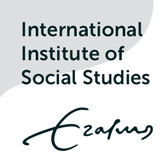 